Наставни предмет:  ГЕОГРАФИЈАНаставна тема: РЕГИОНАЛНА ГЕОГРАФИЈА ЕВРОПЕРазред: ШЕСТИНазив вежбе: НАЈПОЗНАТИЈЕ КУХИЊЕ ЕВРОПЕПрипремни поступак Активност наставника ☺ наставник задаје ученицима ( по слободном избору или два ученика добровољца ) да на табли нацртају табелу 1☺ осталим ученицима објашњава начин решавања Активност ученика ☺ ученици решавају табелу 1 ( 10 мин. )☺ по завршетку ученици који су пред таблом попуњавају табелу тачним резултатима Увод у час:(Исхрана у Европи веома је различита и многе земље су познате по посебној храни или начину исхране. Нпр. Италија је позната по пици и пасти, Немачка по кобасицама, Грчка по ћевапима, а Француска по хлебу и сиру. У Шпанији служе уз пиће сецкано месо звано тапас. Ова европска храна позната је и у другим земљама широм света.)Након попуњавања табеле наставник ученике дели у четири групе:I  група : грчка кухиња     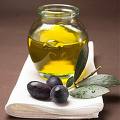 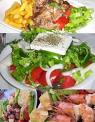 II група : италијанска кухиња   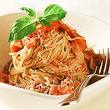 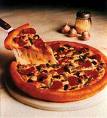 III група : мађарска кухиња   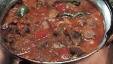 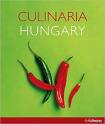 IV група : српска кухиња    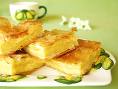 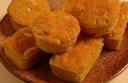 Задатак : Свака група треба да наведе најпознатије врсте јела ( хране ) у наведеним земљама и да покуша да објасни зашто су баш по тој врсти посебне хране или начину исхране познати ( инсистирати на повезивању познавања пољопривредних грана – ратарство и сточарство задате државе са карактеристичном кухињом ) .Табела 1. Неке европске државе и њихови најпознатији производиТачни резултати су : 7, 3, 4, 5, 2, 1, 6Додатни задатак за ученике : Како се назива врста бобичастог воћа која се интензивно узгаја у нашој земљи по којој би и ми могли постати светски познати произвођачи ? ( Тачан одговор : малина )Исход који се остварује : Развијање логичког размишљања и закључивања на основу усвојеног градива . Уочавање повезаности назива држава и њихових кухиња .Напомена :У зависности од укупног броја ученика у одељењу , као и од ефикасности ученика, ова вежба може се планирати за један или два школска часа .Неке европске државеНајпознатији произвођач ...Упиши одговарајућиброј државеШпанија 1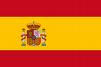 црног и зеленог чаја Белгија 2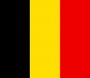 феферона (љутих папричица) и црвене паприкеМађарска  3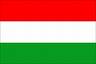 сира и чоколадеШвајцарска 4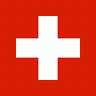 парадајза и сира mozzarella од бивољег млека Италија 5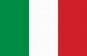 чоколаде у свету ( трећи у свету по производњи )Турска 6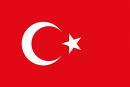 маслина и производа од маслина  Грузија 7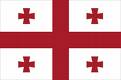 смокава 